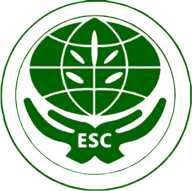 1. 会议论文模板请参照《环境科学》投稿要求。2. 摘要格式要求如下: （1）请根据主要议题内容范围提交论文摘要（word 文件）;（2）摘要包括题目、作者姓名（姓名间用逗号相隔）、单位、通讯作者E-mail、摘要正文、关键词等（按上述顺序列出，不多于300字）；（3）摘要语言：中文或英文;（4）摘要字体:宋体、Times New Roman，小四字体。 （5）摘要模版如下:厦门微生物生态学会议不能不去之理由(题目)张三1, 王二2*, 李某某(作者)(1. XXXX学院,沈阳110000;  2.XXXX大学, 广州510000)通讯作者E-mail: wang_second@126.com摘要: 厦门是个好地方，有很多好玩的好吃的，风景也不错，鼓浪屿上有很多咖啡馆，还有张三疯奶茶、赵四小姐的猫。厦门大学南普陀环岛路白城沙滩胡里山炮台筼筜湖夜景等等等等如果做了攻略可以玩很多天哦。可是我只想着玩没有好好做实验时没有好结果老板可能不让我去啊。那我从现在开始努力应该还来得及吧，再说老板人很好虽然没有好结果但是我装作很努力老板觉得我态度认真也许就让我去了吧。可是老板明察秋毫肯定会洞悉我的小算盘。好纠结啊，但是我估计老板是好人看了这个摘要也许就让我去了。到此处225字，关键词: 学术会议，旅游胜地，我的实验结果，导师的态度